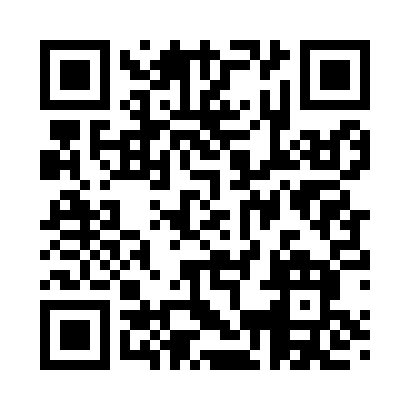 Prayer times for Crow River, Minnesota, USAMon 1 Jul 2024 - Wed 31 Jul 2024High Latitude Method: Angle Based RulePrayer Calculation Method: Islamic Society of North AmericaAsar Calculation Method: ShafiPrayer times provided by https://www.salahtimes.comDateDayFajrSunriseDhuhrAsrMaghribIsha1Mon3:395:361:235:329:1011:062Tue3:405:361:235:329:1011:063Wed3:415:371:235:329:1011:054Thu3:425:371:235:329:0911:055Fri3:435:381:245:329:0911:046Sat3:445:391:245:329:0911:037Sun3:455:401:245:329:0811:028Mon3:475:401:245:329:0811:019Tue3:485:411:245:329:0711:0010Wed3:495:421:245:329:0710:5911Thu3:505:431:255:329:0610:5812Fri3:525:441:255:329:0510:5713Sat3:535:441:255:329:0510:5614Sun3:555:451:255:329:0410:5415Mon3:565:461:255:329:0310:5316Tue3:585:471:255:329:0210:5217Wed3:595:481:255:319:0210:5018Thu4:015:491:255:319:0110:4919Fri4:025:501:255:319:0010:4720Sat4:045:511:255:318:5910:4621Sun4:065:521:255:308:5810:4422Mon4:075:531:255:308:5710:4323Tue4:095:541:255:308:5610:4124Wed4:115:551:255:298:5510:3925Thu4:125:561:255:298:5410:3826Fri4:145:581:255:298:5310:3627Sat4:165:591:255:288:5210:3428Sun4:176:001:255:288:5010:3329Mon4:196:011:255:288:4910:3130Tue4:216:021:255:278:4810:2931Wed4:226:031:255:278:4710:27